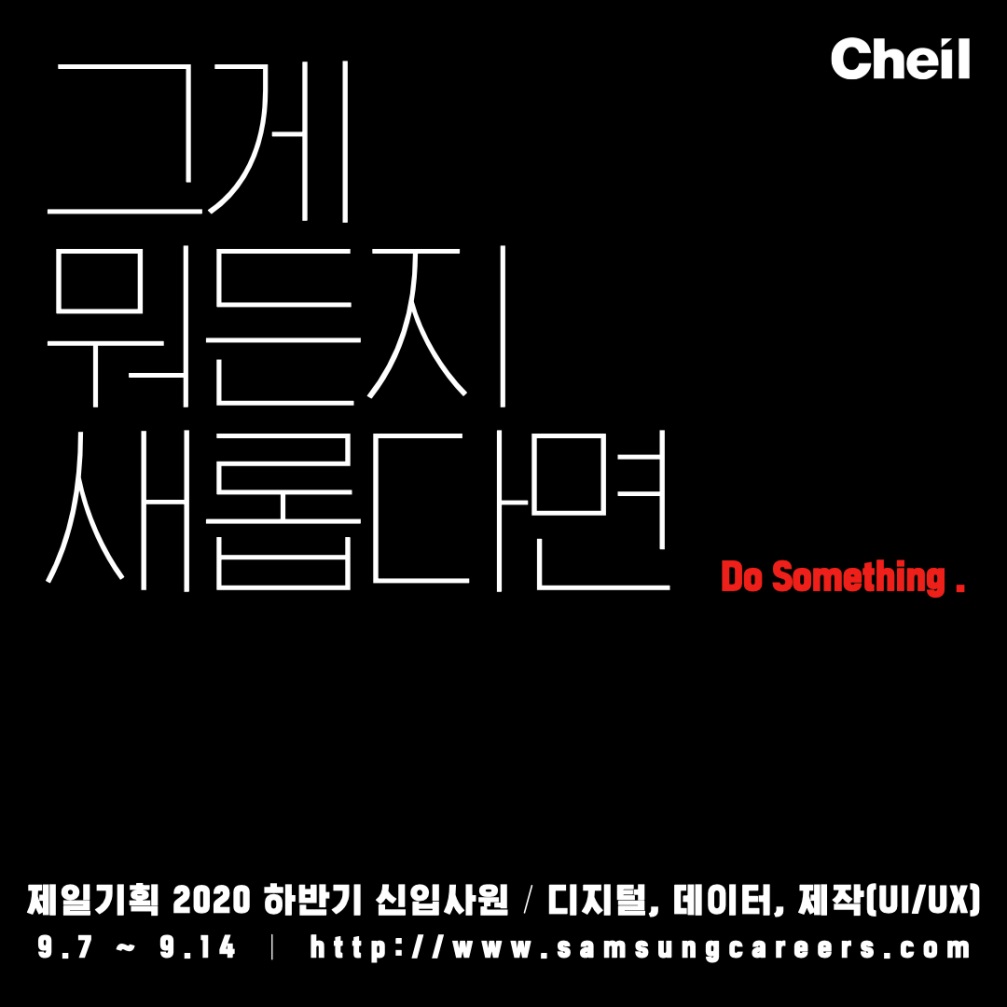 □ 제일기획 '20년 하반기 신입사원 채용 - 선발직군· 데이터기획직: 미디어/소셜/리테일/플랫폼/데이터 모델링 및 분석 등 - 지원서 작성 기간: '20. 9.14(월) 오후 5시까지 - 상세한 공고 확인 및 지원서 작성 바로가기는 아래의 링크를 참고 부탁 드립니다.  ☞ http://www.samsungcareers.com/rec/apply/ComResumeServlet?cmd=pstMain&gbncd=A#